Приложение №6.Информационная справка для ведущего станции «IT мы»В декабре 1996 года Генеральная Ассамблея ООН провозгласила 21 ноября Всемирным днём телевидения (WorldTelevisionDay) в ознаменование даты проведения первого Всемирного телевизионного форума (WorldTelevisionForum) в 1996 году. Всемирный день телевидения по своей сути, скорее, посвящён той философии, которую привносит в нашу жизнь телевидение, а не его техническим аспектам. В современном мире телевидение представляет собой символ связи и глобализации. Поэтому государствам было предложено отмечать этот день, обмениваясь телевизионными программами, посвящённым таким проблемам, как мир, безопасность, экономическое и социальное развитие и расширение культурного обмена. Хотя сам праздник стали отмечать не так давно, история телевидения началась примерно век назад. В 1933 году американскому инженеру российского происхождения Владимиру Зворыкину удалось изобрести катодную трубку, которая и стала главной частью телевизора. Благодаря открытию Зворыкина, уже в 1936 году были начаты регулярные телепередачи в Великобритании и Германии, а в 1941 году — и в США. Однако, только в 50-е годы 20 века телевещание получило массовое распространение в Европе. История российского телевидения ведёт свое начало с экспериментальных трансляций телепередач, которые велись из Москвы уже в 30-х годах 20 века по системе малокадрового механического телевидения. В 1932 году состоялась первая передача движущегося изображения. В 1937 году был организован первый телецентр на Шаболовке. С 1939 года началось регулярное телевещание. В дальнейшем активному развитию телевидения в Советском Союзе помешала война. За два дня до её окончания —7 мая 1945 года — телецентр на Шаболовке возобновил трансляции передач, а 15 декабря того же года первым в Европе начал регулярное телевещание два раза в неделю. В настоящее время телевидение играет огромную роль во всём мире, влияя, в том числе, на формирование общественного мнения и на воспитание подрастающего поколения. Поэтому ООН предлагает всем государствам-членам и представителям ведущих мировых средств массовой информации уделять больше внимания той информации, которая транслируется сейчас с экранов, отдавая предпочтение таким программам, которые посвящены образованию, просвещению и пропаганде общечеловеческих и культурных ценностей, толерантности, мира и расширению культурного обмена. 26 ноября отмечается Всемирный день информации (WorldInformationDay), который проводится ежегодно с 1994 года по инициативе Международной академии информатизации (МАИ). Информация, в широком смысле, — сведения, передаваемые одними людьми другим людям устным, письменным или каким-либо другим способом (например, с помощью условных сигналов, с использованием технических средств), а также сам процесс передачи или получения этих сведений. Информация всегда играла в жизни человечества очень важную роль. А с середины 20 века в результате социального прогресса и бурного развития науки и техники роль информации неизмеримо возросла. Информация – чуть ли не главная ценность в современном мире. Все знают знаменитую фразу: «Кто владеет информацией — тот владеет миром». Причем ее количество с каждым днем растет. Цифровое будущее, о котором раньше и подумать не могли (ПК, мобильник, Интернет, планшет...), становится привычным цифровым настоящим. Но важно отметить, что кроме этого, происходит и лавинообразное нарастание массы разнообразной информации, получившее название «информационного взрыва». А здесь уже недалеко и до «информационного стресса». В последнее время психологи заговорили о том, что неумение пользоваться информационными технологиями и самой получаемой информацией, а вернее, контролировать ее качество и объем, приводит к так называемому «информационному стрессу», что может быть чревато как социальными последствиями, так и проблемами со здоровьем. И об этом важно помнить. В 1988 году американская Ассоциация компьютерного оборудования объявила 30 ноября Международным днем защиты информации (ComputerSecurityDay). Целью Дня является напоминание пользователям о необходимости защиты их компьютеров и всей хранимой в них информации. 1988 год год не случайно стал родоначальником праздника, именно в этот год была зафиксирована первая массовая эпидемия «червя», получившего название по имени своего создателя — Морриса. Ежегодно День проводится под определенным девизом, который помещается на плакаты и другую печатную продукцию, выпускаемую к празднику. На протяжении нескольких лет основной идеей всех проводимых мероприятий стало напоминание, что каждый пользователь должен лично отвечать, обеспечивать и поддерживать защиту информационных активов и ресурсов. В этом контексте защита информации подразумевает: — установку антивирусных программ, — установку межсетевых экранов (Firewall), — использование трудно определимых паролей, — социальную инженерию, — физическую защиту информационных ресурсов и активов и другие меры. Информационная справка для учителя к заданию №1 (учащиеся ищут информацию в интернете)Каждый год на 100 тыс. россиян фиксируется 18,9 смертного случая на дороге. Это в два раза выше, чем в Европе, где этот показатель составляет 9,3.При этом в Мексике шанс погибнуть в автокатастрофе составляет 12,3, Пакистане — 14,2, Албании — 15,1, Афганистане — 15,5, в США — 15,9, Китае и Таджикистане — 18,8, в Армении — 18,3, а африканских странах — 26,6.Информационная справка для учителя к заданию №2 (учащиеся ищут информацию в интернете)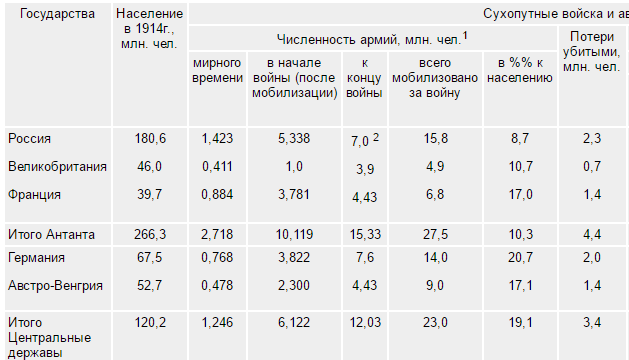 Информационная справка для учителя к заданию №3 (учащиеся ищут информацию в интернете)По данным РОССТАТ от 2009 в России проживают 38 млн. детей в возрасте от 0 до 17 лет, из них — 19,4 млн. мальчиков, 18,6 млн.девочек. Если взять детские возрастные границы, то новорождённых — 1,37млн. (м.-0,7, д.- 0,67), 17-летних — 2.2 млн. (м. — 1.12, д. — 1.08) В Москве детей — 1.5 млн., в Питере — 0.66 Национальный состав: 82.5% - русские, 3.7% - татары, 1.6% - украинцы.Большая часть детей родилась у матерей в возрасте 25−34 лет Мигранты в возрасте до 18 лет — 30 тыс., из них больше всего армян и украинцев — по 4.5 тыс. 60% пар растят одного ребенка, 28% - двоих детей, 6,8% - троих.Из 40 тыс., ежегодно погибающих в ДТП — 1.4 тыс. детей. Младенческая смертность — 10 детей до года на 1000 родившихся (2 — в Японии, 55 — в Индии).Неграмотность детей в возрасте 10−17 лет — 53 тыс.чел. (в подавляющем большинстве случаев связана с наличием у детей умственных или физических недостатков).Численность детей в возрасте от 6 до 17 лет, занимающихся спортом — 2.7 млн. Численность детей в возрасте от 15 до 17 лет, занимающихся трудовой деятельностью — 283 тыс. чел.Информационная справка для учителя к заданию №4 (учащиеся ищут информацию в интернете)Коэффициент рождаемости  выражается как число рождений на 1000 населения. Средний коэффициент рождаемости для всего мира оценивается в 20,3 рождений на 1000 населения.Россия - 12,6Китай - 13,1США - 13,4Гонконг - 7,6Афганистан - 48,2